PE and Sports Funding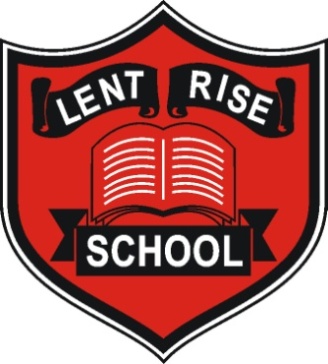 Key achievements to date:Areas for further improvement and baseline evidence of need:Real Legacy SchoolSupport to staffIncreased accountability for fundingSchool Games mark achievedIncreased participation in competitionsFocus on 30/30 Active schoolsFit in 5 track completedSwimming top-up for Year 5Clear outline and timetable of PE coordinator responsibilities Sports Council LeadersReal PE Curriculum and up-skilling of staff to continueFit in 5 path activities to be includedIncreased participation in competitionsPromote inclusion for PEEvaluate Sports PartnershipFocus on Active activities and lessons – 30 minsTimetabling and 2 hoursEvaluate Sports PartnershipSchool Games awardEvaluate current swimming curriculum and its impactMeeting national curriculum requirements for swimming and water safetyPlease complete all of the below:What percentage of your Year 6 pupils could swim competently, confidently and proficiently over a distance of at least 25 metres when they left your primary school at the end of last academic year?75%What percentage of your Year 6 pupils could use a range of strokes effectively [for example, front crawl, backstroke and breaststroke] when they left your primary school at the end of last academic year?33%What percentage of your Year 6 pupils could perform safe self-rescue in different water-based situations when they left your primary school at the end of last academic year?33%Schools can choose to use the Primary PE and Sport Premium to provide additional provision for swimming but this must be for activity over and above the national curriculum requirements. Have you used it in this way?Yes/No£2187Academic Year: 2018/19Total fund allocated: £19880Date Updated: April 2019Date Updated: April 2019Key indicator 1: The engagement of all pupils in regular physical activity – Chief Medical Officer guidelines recommend that primary school children undertake at least 30 minutes of physical activity a day in schoolKey indicator 1: The engagement of all pupils in regular physical activity – Chief Medical Officer guidelines recommend that primary school children undertake at least 30 minutes of physical activity a day in schoolKey indicator 1: The engagement of all pupils in regular physical activity – Chief Medical Officer guidelines recommend that primary school children undertake at least 30 minutes of physical activity a day in schoolKey indicator 1: The engagement of all pupils in regular physical activity – Chief Medical Officer guidelines recommend that primary school children undertake at least 30 minutes of physical activity a day in schoolPercentage of total allocation:Key indicator 1: The engagement of all pupils in regular physical activity – Chief Medical Officer guidelines recommend that primary school children undertake at least 30 minutes of physical activity a day in schoolKey indicator 1: The engagement of all pupils in regular physical activity – Chief Medical Officer guidelines recommend that primary school children undertake at least 30 minutes of physical activity a day in schoolKey indicator 1: The engagement of all pupils in regular physical activity – Chief Medical Officer guidelines recommend that primary school children undertake at least 30 minutes of physical activity a day in schoolKey indicator 1: The engagement of all pupils in regular physical activity – Chief Medical Officer guidelines recommend that primary school children undertake at least 30 minutes of physical activity a day in school32%School focus with clarity on intended impact on pupils:Actions to achieve:Funding allocated:Evidence and impact:Sustainability and suggested next steps:Develop Fitin5 scheme to increase physical activity time, including new all-weather trackRealPE lessons rolled out across school, focus on all children being includedIntroduce Sports Weeks into the school timetableProvide after school clubs to allow children to access extra physical activityFurther focus on activity in the classroom. Build Fit in 5 trackSpare PE kits for all classesIdentify Sports Weeks in school calendarContinue to provide after school provisionActive Blasts adopted for teachers to use in lessons£6461.03Funding has been spilt across into each key indicator. However, actions and funding will impact across each key indicator.All impacts evidenced using PE Strategy and Sport and Health Premium wheel½ Termly Data reports Fit in 5 track completedAdoption of RealPE – focus on including every child in meaningful PE lessonsPromotion of active schools, 30/30 and Active BlastsIncreased activities at lunch timeFocus on healthy eatingIncreased participation in competitionsPromote inclusion for PEContinued focus on Active Blasts in lessonsSmall active top up sessions and activities at lunch timeActivities run by Sports Council Key indicator 2: The profile of PE and sport being raised across the school as a tool for whole school improvementKey indicator 2: The profile of PE and sport being raised across the school as a tool for whole school improvementKey indicator 2: The profile of PE and sport being raised across the school as a tool for whole school improvementKey indicator 2: The profile of PE and sport being raised across the school as a tool for whole school improvementPercentage of total allocation:Key indicator 2: The profile of PE and sport being raised across the school as a tool for whole school improvementKey indicator 2: The profile of PE and sport being raised across the school as a tool for whole school improvementKey indicator 2: The profile of PE and sport being raised across the school as a tool for whole school improvementKey indicator 2: The profile of PE and sport being raised across the school as a tool for whole school improvement15%School focus with clarity on intended impact on pupils:Actions to achieve:Funding allocated:Evidence and impact:Sustainability and suggested next steps:Introduce new scheme of work realPE to develop PE curriculum. Allowing greater access for children to achieve in PE. Move away from PE dominated by the ‘best’ approach. Focus on less physical skills. Continuation of Sports Weeks including athlete visit into the school timetable, allowing a real focus on PE, sport and physical health. PE display board, allow PE to be a focus for learningRegular staff meeting updates to disseminate key information to all staff. This is then filtered down to impact children’s learning and activities in PE. Promotion of Woman’s Football world CupReal PE rolled out across all lessonsSupport from Create Development to help transition to realPE curriculum. PE board in hallStaff meeting updates half termly where neededAlfriston School meeting to promote PE and 30/30. £2935.87Funding has been spilt across into each key indicator. However, actions and funding will impact across each key indicator.All impacts evidenced using PE Strategy and Sport and Health Premium wheel½ Termly Data reportsFeedback from teachersTeam meetingsDisplaysReal PE Curriculum and upskilling of staffPromote inclusion for PESports leaders within schoolContinued sports weeks½ termly staff meetingsKey indicator 3: Increased confidence, knowledge and skills of all staff in teaching PE and sportKey indicator 3: Increased confidence, knowledge and skills of all staff in teaching PE and sportKey indicator 3: Increased confidence, knowledge and skills of all staff in teaching PE and sportKey indicator 3: Increased confidence, knowledge and skills of all staff in teaching PE and sportPercentage of total allocation:Key indicator 3: Increased confidence, knowledge and skills of all staff in teaching PE and sportKey indicator 3: Increased confidence, knowledge and skills of all staff in teaching PE and sportKey indicator 3: Increased confidence, knowledge and skills of all staff in teaching PE and sportKey indicator 3: Increased confidence, knowledge and skills of all staff in teaching PE and sport10%School focus with clarity on intendedimpact on pupils:Actions to achieve:Fundingallocated:Evidence and impact:Sustainability and suggestednext steps:PE coordinator training, develop PE role in order to identify how PE can be taught better. Whole staff inset to introduce new PE scheme, allowing greater access for children to achieve in PE. Move away from PE dominated by the ‘best’ approach. Focus on less physical skills.Support from Sports Partnership, team teach PE lessons with experienced PE teacher. Plus continued support for PE coordinator role. Developing PE in order to improve all pupil’s learning in PE. PE Partnership sign upRealPE whole school inset and scheme of workPE coordinator trainingContinued contact with sports partnershipPE coordinator to provide supportSupport and teaching from Alfriston Real Legacy school support£2026.30Funding has been spilt across into each key indicator. However, actions and funding will impact across each key indicator.All impacts evidenced using PE Strategy and Sport and Health Premium wheel½ Termly Data reportsStaff feedback at meetingsEvaluate Sports PartnershipNew curriculum map linked to Real PE and sports skillsContinued outside coaching and supportFurther gymnastics trainingTraining of new staffKey indicator 4: Broader experience of a range of sports and activities offered to all pupilsKey indicator 4: Broader experience of a range of sports and activities offered to all pupilsKey indicator 4: Broader experience of a range of sports and activities offered to all pupilsKey indicator 4: Broader experience of a range of sports and activities offered to all pupilsPercentage of total allocation:Key indicator 4: Broader experience of a range of sports and activities offered to all pupilsKey indicator 4: Broader experience of a range of sports and activities offered to all pupilsKey indicator 4: Broader experience of a range of sports and activities offered to all pupilsKey indicator 4: Broader experience of a range of sports and activities offered to all pupils16%School focus with clarity on intendedimpact on pupils:Actions to achieve:Fundingallocated:Evidence and impact:Sustainability and suggestednext steps:Additional achievements:Boccia tournaments against Lent Rise House.Swimming galaFootball, netball, rugby, Rugby Tots, Cross Country and Multi skills clubsCricket coachingRugby coachingAthlete visitRealGymFocus on skills rather than sports in PE lessonsShows children the range of activities on offer and develops there physical literacyTermly Boccia matchesContinued clubs offeredFootball matchesAthlete visit to schoolCricket coachingRealPE whole school inset and scheme of workIncreased attendance in different sports and activitiesYear 3 dance competition£3136.50Funding has been spilt across into each key indicator. However, actions and funding will impact across each key indicator.All impacts evidenced using PE Strategy and Sport and Health Premium wheel½ Termly Data reportsSchools games markContinued clubsFocus on different sports/ activitiesKey indicator 5: Increased participation in competitive sportKey indicator 5: Increased participation in competitive sportKey indicator 5: Increased participation in competitive sportKey indicator 5: Increased participation in competitive sportPercentage of total allocation:Key indicator 5: Increased participation in competitive sportKey indicator 5: Increased participation in competitive sportKey indicator 5: Increased participation in competitive sportKey indicator 5: Increased participation in competitive sport16%School focus with clarity on intendedimpact on pupils:Actions to achieve:Fundingallocated:Evidence and impact:Sustainability and suggestednext steps:Girls and Boys football leaguesBoys football cupYear 4 football tournamentGirls football tournamentGirls vs Boys inter school matches x 2BadmintonCricketBasketballPersonal bestSports WeeksNetball match involving staff and pupilsDevelop children’s understanding of healthy competition and a focus on improving themselves. Termly Boccia matchesContinued clubs offeredFootball matchesIdentify Sports Weeks in school calendarInterhouse competitions including Sports DayFocus on personal best in PE lessons£3136.50Funding has been spilt across into each key indicator. However, actions and funding will impact across each key indicator.All impacts evidenced using PE Strategy and Sport and Health Premium wheel½ Termly Data reportsSchools games markContinued clubs and teamsIncreased netball gamesIncreased interhouse competitionsFocus on different sports/ activities